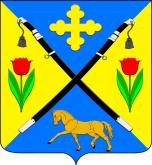 РОССИЙСКАЯ ФЕДЕРАЦИЯРОСТОВСКАЯ ОБЛАСТЬЗИМОВНИКОВСКИЙ РАЙОНМУНИЦИПАЛЬНОЕ ОБРАЗОВАНИЕ«ЗИМОВНИКОВСКОЕ СЕЛЬСКОЕ ПОСЕЛЕНИЕ»АДМИНИСТРАЦИЯЗИМОВНИКОВСКОГО СЕЛЬСКОГО ПОСЕЛЕНИЯ        ПОСТАНОВЛЕНИЕ   проект№___ __.10.2023                                                                                           п. ЗимовникиОб основных направлениях бюджетной и налоговой политики  Зимовниковского сельскогопоселения на 2024 год и на плановый период 2025и 2026 годовВ соответствии со статьей 1842 Бюджетного кодекса Российской Федерации и статьей 18 решения Собрания депутатов Зимовниковского сельского поселения от 19.10.2007 № 67 «Об утверждении положения о бюджетном процессе в Зимовниковском сельском поселении», а также постановлением администрации Зимовниковского сельского поселения от 13.06.2023 № 205 «Об утверждении Порядка и сроков составления проекта местного бюджета на 2024 год и на плановый период 2025 и 2026 годов»  Администрация Зимовниковского сельского поселения постановляет:1. Утвердить основные направления бюджетной и налоговой политики Зимовниковского сельского поселения на 2024 и плановый период 2025 и 2026 годов согласно приложению к настоящему постановлению.2. Начальнику сектора экономики и финансов Грибинюковой М.В. обеспечить разработку проекта местного бюджета на основе основных направлений бюджетнойи налоговой политики Зимовниковского сельского поселенияна 2024– 2026 годы.3.Настоящее постановление вступает в силу со дня его официального опубликования.4. Контроль за выполнением постановления оставляю за собой.ГлаваАдминистрации Зимовниковского сельского поселения                                        А.В. МартыненкоПостановление вноситначальник сектора экономики и финансовПриложениек постановлениюАдминистрацииЗимовниковскогосельского поселенияот 00.10.2023№ ___ОСНОВНЫЕ НАПРАВЛЕНИЯ бюджетной и налоговой политики Зимовниковского сельского поселения на 2024 год и на плановый период 2025 и 2026 годовНастоящие Основные направления сформированы с учетом основных приоритетов государственной политики Российской Федерации, указов Президента Российской Федерации от 07.05.2018 № 204 «О национальных целях и стратегических задачах развития Российской Федерации на период до 2024 года» и от 21.07.2020 № 474 «О национальных целях развития Российской Федерации на период до 2030 года», итогов реализации бюджетной и налоговой политики в 2022 – 2023 годах, и основных направлений бюджетной, налоговой и таможенно-тарифной политики Российской Федерации на 2024 год и на плановый период 2025 и 2026 годов.Целью основных направлений является определение условий и подходов, используемых для формирования проекта областного бюджета Ростовской области на 2024 год и на плановый период 2025 и 2026 годов.1. Основные итоги реализациибюджетной и налоговой политики в 2022-2023 годахВ 2022 году продолжена реализация бюджетной политики, направленной на достижение социальной стабильности и устойчивости бюджетной системы Зимовниковского сельского поселения.Бюджетными параметрами были учтены приоритеты бюджетной политики по обеспечению первоочередных задач социально-экономического развития Зимовниковского сельского поселения.В рамках реализации Плана первоочередных действий по обеспечению устойчивого развития Ростовской области в условиях внешнего санкционного давления, утвержденного распоряжением Губернатора Ростовской области от 12.03.2022 № 49 первоначально принятые бюджетные параметры были переформатированы, создан финансовый резерв в размере до 3 процентов собственных налоговых и неналоговых доходов местного бюджета на обеспечение первоочередных непредвиденных расходов, проведена оптимизация средств по отдельным направлениям.Исполнение консолидированного бюджета Зимовниковского сельского поселения обеспечено в 2022 году с положительными результатами.По доходам показатели исполнены в объеме 51330,0 тыс. рублей, что составило 97,1 процентов от плановых назначений, со снижением от 2021 года на 49,9 процента. Собственные доходы бюджета Зимовниковского сельского поселения поступили в объеме 30335,3 тыс. рублей, с ростом к 2021 году на 923,1 тыс. рублей, или на 3,1 процентов.По расходам исполнение составило 49955,0 тыс. рублей, или на 91,8 процента к плану и со снижением от 2021 года на 47,1 процентов. По результатам исполнения консолидированного бюджета сложилось превышение доходов над расходами бюджета (профицит) в объеме 1375,0 тыс. рублей. По-прежнему приоритетным направлением являлись расходы на социальную сферу. На эти цели направлено 28,1процента расходов бюджета Зимовниковского сельского поселения.Обеспечено повышение заработной платы работникам бюджетной сферы в связи с увеличением с 1 июня 2022 г. минимального размера оплаты труда.В необходимом объеме обеспечены расходные обязательстваЗимовниковского сельского поселения, реализуемые на условиях софинансирования средств федерального и областного бюджетов. Расходы «бюджета развития», в их числе средства на разработку проектной документации, строительство, реконструкцию, капитальный ремонт муниципальной собственности, снизились в 2022 году на 11080,0 тыс. рублей по отношению к 2021 году, или на 95,4 процентов.В соответствии с изменениями, внесенными Федеральным законом от 16.04.2022 № 104-ФЗ «О внесении изменений в отдельные законодательные акты» в Федеральный закон от 05.04.2013 № 44-ФЗ «О контрактной системе в сфере закупок товаров, работ, услуг для обеспечения государственных и муниципальных нужд», порядок учета и оплаты денежных обязательств получателей средств местных бюджетов осуществляется с учетом сокращения до 7 рабочих дней сроков оплаты поставленной продукции (выполненных работ/оказанных услуг) по муниципальным контрактам. В качестве дополнительных мер поддержки экономики применяются увеличенные размеры авансирования контрактов до 50 процентов от их цены, до 70 процентов по контрактам на строительство, реконструкцию и капитальный ремонт, контрактам, подлежащим казначейскому сопровождению.За период I полугодия 2023 г. исполнение бюджета Зимовниковского сельского поселения обеспечено с положительной динамикой относительно аналогичных показателей прошлого года. Доходы исполнены в сумме 52270,4 тыс. рублей, или на 77,0 процента к годовому плану. В том числе собственные налоговые и неналоговые поступления составили 22146,5 тыс. рублей, увеличение от аналогичного периода прошлого года на 7,2 процента. Расходы исполнены в объеме 51370,5 тыс. рублей, или на 72,2 процента к плану, с ростом к I полугодию 2022 г. на 14280,3тыс. рублей. По итогам I полугодия 2023 г. расходы местного бюджета с учетом их переформатирования в результате сложившейся экономии и невостребованных средств, увеличения за счет остатков 2022 года, привлечения дополнительных источников финансирования увеличены в сравнении с первоначально утвержденным бюджетом на 18111,8 млн. рублей.С учетом дополнительных расходных обязательств в 2023 году дефицит местного бюджета соответствует предельному значению, установленному статьей 921 Бюджетного кодекса Российской Федерации.Социальные обязательства местных бюджетов выполнены в полном объеме.2. Основные цели и задачи бюджетной и налоговой политики на 2024 год и на плановый период 2025 и 2026 годовБюджетная и налоговая политика Зимовниковского сельского поселения на 2024 год и на плановый период 2025 и 2026 годов будет соответствовать основным подходам, реализуемым в 2023 году с учетом эффективного расходования бюджетных средств, оптимизации и переформатирования расходов местного бюджета, создания резерва для обеспечения приоритетных и непредвиденных расходов местного бюджета.Главной целью бюджетной политики определена важность сохранения устойчивости и сбалансированности бюджетной системы.Основные направления бюджетной политики на 2024 – 2026 годы сконцентрированы в первую очередь на реализации задач, поставленных Президентом Российской Федерации и Губернатором Ростовской области. Безусловным приоритетом является достижение целей национального развития, выполнение социальных обязательств, повышение уровня жизни граждан. Во исполнение поручений Послания Президента Российской Федерации запланировано увеличение заработной платы работникам бюджетной сферы в связи с увеличением минимального размера оплаты труда с 1 января 2024 г. до 19 242 рублей и необходимостью доведения уровня заработной платы работников бюджетного сектора до средней заработной платы по экономике региона.Параметры местного бюджета на 2024 год и на плановый период 2025 и 2026 годов сформированы на основе второго (базового) варианта прогноза социально-экономического развития Ростовской области на 2024 – 2026 годы, утвержденного распоряжением Правительства Ростовской области от 12.07.2023 № 571.В целях соблюдения финансовой дисциплины бюджетные проектировки планируются с учетом выполнения обязательств, предусмотренных соглашениями о предоставлении дотаций на выравнивание бюджетной обеспеченности из областного бюджета.Продолжится соблюдение требований бюджетного законодательства, предельного уровня муниципального долга и бюджетного дефицита, недопущение образования кредиторской задолженности.2.1. Налоговая политика Зимовниковского сельского поселения на 2024 год и на плановый период 2025 и 2026 годовРеализация налоговой политикина территории района на 2024 годи на плановый период 2025 и 2026 годовбудет основываться на следующих приоритетах:Проведение оценки налоговых расходов, включающей оценку бюджетной, экономической и социальной эффективности по местным налогам, влияние предоставленных налоговых преференций на достижение целей социально-экономической политики Зимовниковского сельского поселения.Совершенствование нормативной правовой базы по вопросам налогообложения будет осуществляться в условиях изменений федерального налогового законодательства.В трехлетней перспективе будет продолжена работа по укреплению доходной базы бюджета района за счет наращивания стабильных доходных источников и мобилизации в бюджет имеющихся резервов.Продолжится взаимодействие органов местного самоуправления с федеральными органами власти в решении задач по дополнительной мобилизации доходов. Вектор деятельности направлен на обеспечение полноты уплаты налогов, сокращение задолженности и применение полного комплекса мер принудительного взыскания задолженности, эффективное использование имущества и земельных ресурсов.2.2. Основные направления бюджетной политикив области социальной сферыОдним из основных подходов бюджетной политики в области социальной сферы является увеличение уровня доходов граждан.Повышение оплаты труда работникам бюджетной сферы планируется согласно указам Президента Российской Федерации от 07.05.2012 № 597 «О мероприятиях по реализации государственной социальной политики», от 01.06.2012 № 761 «О Национальной стратегии действий в интересах детей на 2012 – 2017 годы» и от 28.12.2012 № 1688 «О некоторых мерах по реализации государственной политики в сфере защиты детей-сирот и детей, оставшихся без попечения родителей» с учетом необходимости сохранения соотношения средней заработной платы отдельных категорий работников с показателем «среднемесячная начисленная заработная плата наемных работников в организациях, у индивидуальных предпринимателей и физических лиц (среднемесячный доход от трудовой деятельности)» по Ростовской области на 2024 – 2026 годы.В целях ежегодного повышения оплаты труда работников муниципальных учреждений, на которые не распространяется действие указов Президента Российской Федерации 2012 года, предусмотрена индексация расходов на уровень инфляции в 2024 – 2026 годах, утвержденный прогнозом социально-экономического развития Ростовской области на 2024 – 2026 годы.Также запланировано повышение расходов на заработную плату отдельных низкооплачиваемых категорий работников до уровня минимального размера оплаты труда.В рамках финансового обеспечения учреждений в отраслях социальной сферы в условиях удорожания цен предусмотрена индексация затрат на приобретение материальных запасов, на приобретение средств обучения и воспитания, исходя из уровня инфляции согласно прогнозу социально-экономического развития Ростовской области на 2024 – 2026 годы.На 2023 год и на плановый период 2024 и 2025 годов планируется поддержка жилищно-коммунального хозяйства, в том числе на мероприятия по:формированию современной городской среды, благоустройству общественных территорий населенных пунктов;содержанию объектов коммунальной инфраструктуры;текущий ремонт жилого фонда;на мероприятия по благоустройству и санитарному содержанию территории поселения;Планируются расходы на проведение землеустроительных работ, оформление межевых планов и постановку на кадастровый учет, оформление технической документации.Продолжиться финансирование учреждений культуры, физической культуры и спорта.3. Повышение эффективности и приоритизация бюджетных расходовБюджетная политика в сфере расходов будет направлена на безусловное исполнение действующих расходных обязательств, в том числе с учетом их приоритизации и повышения эффективности использования финансовых ресурсов.Главным приоритетом при планировании и исполнении расходов местного бюджета является обеспечение в полном объеме всех конституционных и законодательно установленных обязательств государства перед гражданами.В целях создания условий для эффективного использования средств местного бюджета и мобилизации ресурсов продолжится применение следующих основных подходов:формирование расходных обязательств с учетом переформатирования структуры расходов местного бюджета исходя из приоритетов;разработка бюджета на основе муниципальных программ Зимовниковского сельского поселения с учетом интегрированных в их структуру региональных проектов;неустановление расходных обязательств, не связанных с решением вопросов, отнесенных Конституцией Российской Федерации и федеральными законами к полномочиям органов местного самоуправления муниципальных районов;активное привлечение внебюджетных ресурсов, направление средств от приносящей доход деятельности, в том числе на повышение оплаты труда отдельным категориям работников, поименованных в указах Президента Российской Федерации 2012 года;обеспечение соблюдения финансовой дисциплины при использовании бюджетных средств.4. Совершенствование системы внутреннегогосударственного финансового (муниципального) контроляи контроля финансового органа в сфере закупокВ целях создания условий для повышения эффективности бюджетных расходов при осуществлении полномочий по внутреннему государственному финансовому контролю продолжится применение следующих основных подходов:применение единых федеральных стандартов внутреннего муниципального финансового контроля и единых форм документов, оформляемых органами внутреннего муниципального контроля;применение риск-ориентированного подхода к планированию 
и осуществлению контрольной деятельности;использование цифровых технологичных инструментов (подсистема информационно-аналитического обеспечения государственной интегрированной информационной системы «Электронный бюджет», информационная система «Единая автоматизированная система управления общественными финансами в Ростовской области»);обеспечение непрерывного процесса систематизации, анализа, обработки 
и мониторинга своевременного устранения нарушений, выявленных в ходе проведения контрольных мероприятий, и принятия объектами контроля мер, направленных на их недопущение;совершенствование методологической базы осуществления муниципального финансового контроля, учет и обобщение результатов контрольной деятельности;повышение степени ответственности главных распорядителей и получателей за расходованием бюджетных средств.Финансовые органы с 1 января 2024 г. будут осуществлять контроль за соответствием вносимой в реестр контрактов информации, в том числе: в части реквизитов счета заказчика и поставщика; об удержании суммы не исполненных поставщиком (подрядчиком, исполнителем) требований об уплате неустоек (штрафов, пеней), предъявленных заказчиком из суммы, подлежащей уплате поставщику (подрядчику, исполнителю); о размере налогов, сборов и иных обязательных платежей в бюджеты бюджетной системы Российской Федерации в случае уменьшения суммы, подлежащей уплате заказчиком поставщику (подрядчику, исполнителю), на размер налогов, сборов и иных обязательных платежей. Внедрение и применение указанных механизмов будет способствовать совершенствованию финансового контроля, направленному на предупреждение  нарушений в финансово-бюджетной сфере и сфере закупок, а также повышению финансовой дисциплины при использовании бюджетных средств.Глава АдминистрацииЗимовниковскогосельского поселения                                        А.В. Мартыненко